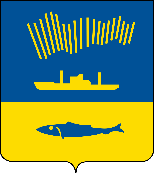 АДМИНИСТРАЦИЯ ГОРОДА МУРМАНСКАП О С Т А Н О В Л Е Н И Е   .  .                                                                                                            №     В соответствии с главой 16 Бюджетного кодекса Российской Федерации, Федеральным законом от 06.12.2011 № 402-ФЗ «О бухгалтерском учете», приказами Минфина РФ от 01.12.2010 № 157н «Об утверждении Единого плана счетов бухгалтерского учета для органов государственной власти (государственных органов), органов местного самоуправления, органов управления государственными внебюджетными фондами, государственных академий наук, государственных (муниципальных) учреждений и Инструкции по его применению», от 06.12.2010 № 162н «Об утверждении Плана счетов бюджетного учета и Инструкции по его применению», решением Совета депутатов города Мурманска от 15.12.2017 № 42-739 «О бюджете муниципального образования город Мурманск на 2018 год и на плановый период 2019 и 2020 годов»   п о с т а н о в л я ю: Комитету градостроительства и территориального развития администрации города Мурманска (Зюзина Ю.В.) передать, а комитету по строительству администрации города Мурманска (Двинина М.Н.) принять кредиторскую задолженность по межбюджетному трансферту, полученному от Министерства образования и науки Мурманской области, учитываемую на бюджетном счете 20239999040000151 1 205.51 660 «Расчеты по безвозмездным поступлениям от других бюджетов бюджетной системы Российской Федерации» в сумме 2 166 324,67 руб.Передачу кредиторской задолженности оформить актом приема-передачи и отразить в бюджетной отчетности за 2018 год.Отделу информационно-технического обеспечения и защиты информации администрации города Мурманска (Кузьмин А.Н.) разместить настоящее постановление на официальном сайте администрации города Мурманска в сети Интернет.Редакции газеты «Вечерний Мурманск» (Хабаров В.А.) опубликовать настоящее постановление. Настоящее постановление вступает в силу со дня официального опубликования.  Контроль за выполнением настоящего постановления возложить на заместителя главы администрации города Мурманска Изотова А.В.Глава администрации города Мурманска                                                                          А.И. Сысоев